SOLICITUD DE INFORMACIÓN EN CASO DE RETIRO DE PRODUCTO (RECALL)Favor de anexar junto con este formato la siguiente evidencia: Plan de acciones a seguir en caso de que no se haya recuperado el producto o plan de acción seguido si ya se recuperó el producto. (análisis de causa raíz, acciones correctivas).  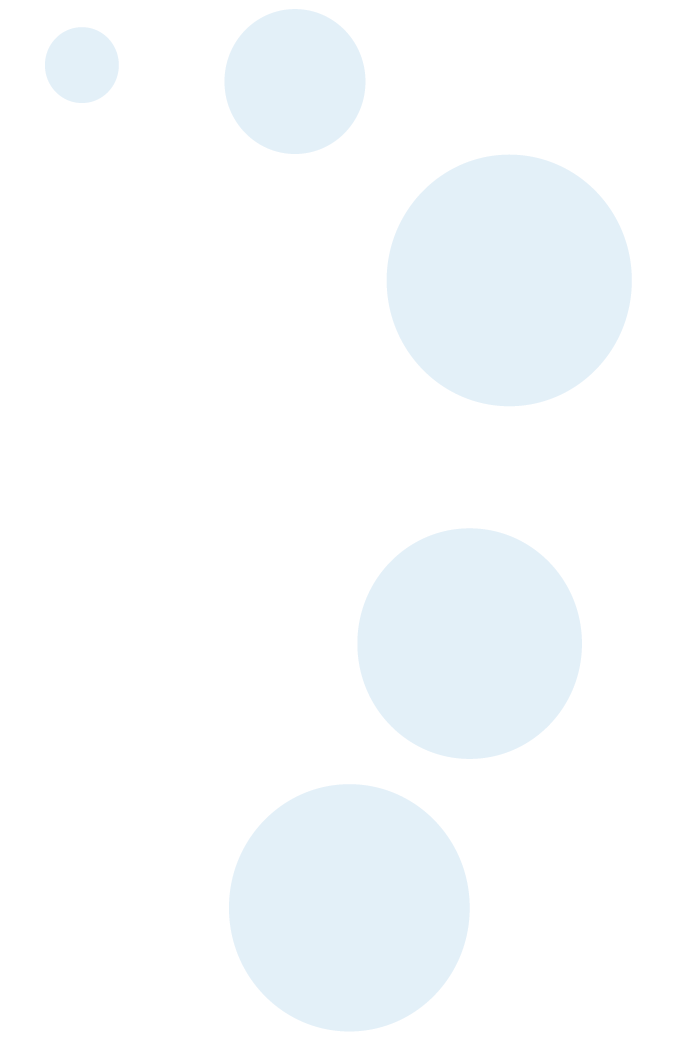 Evidencia de acciones que ya se han implementadoNotificación a las instituciones correspondientes (SQF, clientes, proveedores, etc.) para retiros de producto clase I y II. :INFORMACIÓN GENERALINFORMACIÓN GENERALFecha de llenado del FormatoDD/MM/AAAARazón SocialDomicilioEsquema CertificadSQF Inocuidad (  )              SQF Calidad (  )            Fundamentos de SQF (  )Número de CertificadoSector Alimentario CertificadoAlcance de la CertificaciónContacto de seguimientoNombre:Cargo:Teléfonos:Correo electrónico:INFORMACIÓN DEL RETIRO DE PRODUCTOINFORMACIÓN DEL RETIRO DE PRODUCTOClasificaciónClase I (  )                          Clase II (  )                                Clase III (  )Producto(s) por retirarFecha de detección Fecha de notificación a OCETIFNaturaleza del retiroMotivos del Retiro y como se identificó el hallazgo (especifique)Indique a quienes enviara una notificación del recall (en caso de aplicar)Acciones inmediatas que se tomaronAnálisis de causa raíz (anexar análisis)Plan de acciónResolución de RetiroEspecificaciones de la recuperación del productoCantidad de producto identificado:Especificaciones de la recuperación del productoCantidad de producto recuperado:Especificaciones de la recuperación del productoNo. de lotes afectados:En caso de que exista producto que no se pudo recuperar, indique en donde se encuentra distribuido y que acción se va a tomarOtros comentarios o especificaciones